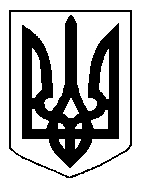 БІЛОЦЕРКІВСЬКА МІСЬКА РАДА	КИЇВСЬКОЇ ОБЛАСТІ	Р І Ш Е Н Н Я
від  26 березня 2020 року                                                                        № 5208-93-VII

Про використання орендної плати та плати за суборенду об’єктів міської комунальної власності у ІІ-IV кварталах 2020 року	Враховуючи звернення постійної комісії з питань планування соціально-економічного розвитку, бюджету та фінансів  від 25 лютого 2020 року № 64/02-17 та лист – роз’яснення Державного казначейства України від 13 грудня 2019 року  № 16-08-08/22163, відповідно до ст. ст. 25, 63 Закону України «Про місцеве самоврядування в Україні» та ст. ст. 19, 22 Закону України «Про оренду державного та комунального майна», міська рада вирішила:1. З 01 квітня 2020 року по 31 грудня 2020 року надходження від оренди за нежитлові приміщення та майно, балансоутримувачами яких є юридичні особи міської комунальної власності, а орендодавцем  - управління комунальної власності та концесії Білоцерківської міської ради акумулювати на рахунку, відкритому в Білоцерківському управлінні державного казначейства України, та перераховувати (за вирахуванням податку на додану вартість) у наступному порядку:100% надходжень від оренди на рахунки балансоутримувачів для відновлення і утримання комунального майна та поповнення власних обігових коштів, якщо балансоутримувачами є бюджетні установи;1.2 100% надходжень у вигляді безповоротної фінансової допомоги для відновлення і утримання нежитлових приміщень та поповнення власних обігових коштів на рахунки балансоутримувачів, якщо балансоутримувачами  є:комунальне підприємство Білоцерківської міської ради «Спецкомбінат з надання ритуальних послуг»;комунальне підприємство Білоцерківської міської ради «Підприємство готельного господарства»;комунальна установа Білоцерківської міської ради «Інспекція з благоустрою міста Біла Церква»;комунальне підприємство Білоцерківської міської ради «Білоцерківтепломережа»;комунальне некомерційне підприємство Білоцерківської міської ради «Білоцерківське міське патологоанатомічне бюро»;комунальне некомерційне підприємство Білоцерківської міської ради «Білоцерківська міська лікарня №2»;комунальне некомерційне підприємство Білоцерківської міської ради «Міський центр первинної медико-санітарної допомоги №2»;комунальне некомерційне підприємство Білоцерківської міської ради «Білоцерківська міська лікарня №3»;комунальне некомерційне підприємство Білоцерківської міської ради «Міський центр первинної медико-санітарної допомоги №1»;комунальне некомерційне підприємство Білоцерківської міської ради «Білоцерківський пологовий будинок»;комунальне некомерційне підприємство Білоцерківської міської ради «Білоцерківська міська лікарня №1»;комунальне підприємство Білоцерківської міської ради «Міська служба замовника»;комунальне підприємство Білоцерківської міської ради «Білоцерківський міський парк культури та відпочинку ім. Т.Г. Шевченка»;комунальне підприємство Білоцерківської міської ради житлово-експлуатаційна контора № 1;комунальне підприємство Білоцерківської міської ради житлово-експлуатаційна контора № 6;комунальне підприємство Білоцерківської міської ради житлово-експлуатаційна контора № 7;1.3	З 01 квітня 2020 року по 30 червня 2020 року 100% надходжень від оренди за нежитлові приміщення та майно, балансоутримувачем яких є комунальне підприємство Білоцерківської міської ради «Агенція стратегічного розвитку Білої Церкви» спрямувати на рахунки балансоутримувача у вигляді безповоротної фінансової допомоги для відновлення та утримання нежитлових приміщень.1.4	Якщо балансоутримувачами є всі інші юридичні особи комунальної власності, надходження від оренди спрямовувати до загального фонду міського бюджету.2. З 01 квітня 2020 року по 31 грудня 2020 року 100% надходжень від оренди за нежитлові приміщення та майно, балансоутримувачем та орендодавцем яких є комунальне підприємство Білоцерківської міської ради «Білоцерківський вантажний авіаційний комплекс» спрямовувати на розрахунковий рахунок та залишати (за вирахуванням податку на додану вартість) у розпорядженні комунального підприємства Білоцерківської міської ради «Білоцерківський вантажний авіаційний комплекс» для відновлення комунального майна та поповнення власних обігових коштів.3. З 01 квітня 2020 року по 31 грудня 2020 року 100% надходжень від оренди за нежитлові приміщення та майно, балансоутримувачем та орендодавцем яких є комунальне підприємство Білоцерківської міської ради «Тролейбусне управління» спрямовувати на розрахунковий рахунок та залишати (за вирахуванням податку на додану вартість) у розпорядженні комунального підприємства Білоцерківської міської ради «Тролейбусне управління» для відновлення комунального майна та поповнення власних обігових коштів.4. Суб’єктам господарювання, вказаним в п.п. 1.1, 1.2, 1.3 пункту першого, та п.2 і п.3 щоквартально звітувати про використання коштів від оренди до Управління комунальної власності та концесії Білоцерківської міської ради.5. Юридичним та фізичним особам, які здають у суборенду об’єкти комунальної власності в ІІ-IV кварталах 2020 року додатково (крім плати за оренду) 50% плати за суборенду перераховувати до загального фонду міського бюджету.6. Контроль за виконанням рішення покласти на постійну комісію міської ради з питань соціально-економічного розвитку, бюджету та фінансів.Міський голова								Геннадій ДИКИЙ